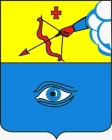 ПОСТАНОВЛЕНИЕ__08.02.2023__                                                                                           № _23/22__ г. ГлазовОб утверждении базовой ставки платы по договору на установку и эксплуатацию  рекламной  конструкции 	В соответствии с Федеральным законом от 06.10.2003 № 131-ФЗ «Об общих принципах организации местного самоуправления в Российской Федерации»,  Федеральным законом от 13.03.2006 № 38-ФЗ «О рекламе», постановлением Администрации города Глазова от 26.12.2022 № 23/255 «Об утверждении методики расчета платы по договору на установку и эксплуатацию  рекламной  конструкции на земельных участках, находящихся в муниципальной собственности, в государственной собственности, до разграничения государственной собственности на землю,  а также на зданиях (или ином недвижимом имуществе), являющихся собственностью муниципального образования «Город Глазов», в том числе закрепленных за другими лицами на праве хозяйственного ведения, праве оперативного управления или ином вещном праве», руководствуясь Уставом муниципального образования «Город Глазов» от 30.06.2005г. № 461,П О С Т А Н О В Л Я Ю:Утвердить базовую ставку платы по договору на установку и эксплуатацию рекламной конструкции на земельных участках, находящихся в муниципальной собственности, в государственной собственности, до разграничения государственной собственности на землю,  а также на зданиях (или ином недвижимом имуществе), являющихся собственностью муниципального образования «Город Глазов» в размере 51 рубль в месяц за 1 квадратный метр  площади информационного поля.Настоящее постановление вступает в силу после его официального опубликования.Контроль за исполнением настоящего постановления возложить на заместителя Главы Администрации города Глазова по вопросам строительства, архитектуры и жилищно-коммунального хозяйства Блинова Сергея Константиновича.Администрация муниципального образования «Город Глазов» (Администрация города Глазова) «Глазкар» муниципал кылдытэтлэн Администрациез(Глазкарлэн Администрациез)Глава города ГлазоваС.Н. Коновалов